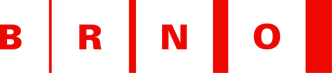 Technická studieKřížení stezky pro pěší a cyklisty s ulicí PisáreckáObsahDůvody pro pořízení technické studieVymezení řešeného území a jeho charakteristikaCíle technické studiePožadavky pro řešeníLimity využití území     Požadavky na způsob a rozsah zpracování technické studiePodklady pro řešení Důvody pro pořízení technické studiePředmětem veřejné zakázky je zpracování studie „Křížení stezky pro pěší a cyklisty s ulicí Pisárecká“. Tato cyklistická trasa patří mezi nejvyužívanější na území Brna a slouží jak k rekreačním cestám, tak k cestám pracovním. Současně je také významnou národní i mezinárodní dálkovou trasou, dle národního značení cyklotras označená č. 1, dle evropského systému cyklotras jako EuroVelo 4 nebo jako cyklostezka Brno-Vídeň. Intenzita cyklistů se zde pohybuje okolo 1700/24 h.Stezka často kříží místní komunikace. Na řadě kritických míst, již byla provedena vhodná opatření pro snazší a bezpečnější pohyb cyklistů i pěších, křížení s ulicí Pisárecká se vzhledem k vysoké intenzitě IAD 18000 vozidel/24 h, nabízí k řešení taktéž. Cyklisté i pěší zde v současnosti překonávají čtyři jízdní pruhy na řízeném přechodu, který je však umístěn mimo přímou trajektorii cyklotrasy, tudíž si nemalé množství lidí zkracuje cestu přímo přes komunikaci.Vytvořením mimoúrovňového křížení stezky pro pěší a cyklisty s ulicí Pisárecká dojde ke zvýšení bezpečnosti a plynulejšímu pohybu cyklistů i chodců. Je tedy žádoucí prověřit možnosti tohoto mimoúrovňové křížení, jeho vhodného umístění i technického řešení s ohledem na parkový charakter dotčeného území.  Součástí řešení je taktéž napojení na stávající stezku. Vymezení řešeného území a jeho charakteristikaDokumentace bude zpracována dle přiložené situace, přibližně v rozsahu od území parcely 1494/3 k.ú. Pisárky po úroveň křížení cest v centru parku.V dotčeném území se nachází park Anthropos, řešení mimoúrovňového křížení by mělo do jeho uspořádání zasahovat citlivě a s ohledem na jeho přírodní charakter. Je třeba brát ohled na současné chodníky, vzrostlou zeleň i sochařskou výzdobu. Cíle technické studieHlavním cílem technické studie je navržení bezpečného mimoúrovňového křížení stezky pro pěší a cyklisty podél řeky Svratky s ulici Pisárecká a jeho napojení na stávající stezku.Požadavky na řešeníDokumentace bude obsahovat technické prověření možností křížení stezky pro pěší a cyklisty podél řeky Svratky s ulicí Pisárecká včetně variant s ohledem na předpokládané záměry a investice – technická studie Ul. Pisárecká, úprava zastávek MHD "Anthropos" a stezka pro chodce a cyklisty, DÚR a DSP VMO Žabovřeská. Součástí dokumentace bude také napojení na stávající stezku. Návrh bude svými parametry technicky funkční i pro pohyb pěších. Budou prověřeny dopady na existující inženýrské sítě. Prověření bude zpracováno v souladu s normou ČSN 73 6110 a dále dle zvláštního předpisu TP 179 a vyhlášky 294/2015 Sb. Dokumentace musí obsahovat:technické prověření mimoúrovňového křížení stezky podél řeky Svratky s ulicí Pisáreckábezkolizní napojení na stávající síť cyklistických a pěších trasodhad finančních nákladů (popř. jejich srovnání)výkres majetkoprávních vztahůLimity využití územíLimity využití lokality jsou dány stávající polohou stezky. Jsou jimi zejména pozemní komunikace, poloha říčního toku a s ním související biokoridor ÚSES.  Požadavky na způsob a rozsah zpracování technické studie  Dokumentace bude odevzdána ve 4 vyhotoveních v tištěné formě a 6 x digitálně na CD nosiči.Textová část bude zpracována ve formátu Microsoft Word 2003 nebo 2007. Grafická část bude zpracována ve formátu DGN programu Microstation nebo ve formátu DWG v programu AutoCAD. Ve formátu DGN/DWG musí být zpracovány všechny soubory potřebné pro seskládání všech výkresů. Popis těchto souborů, včetně obsahu jednotlivých vrstev, musí být v samostatném souboru XLS. Součástí souboru jsou i aktivní prázdné soubory DGN/DWG s připojenými referencemi pro vytvoření výkresů. Ke všem předávaným výkresům musí být zhotoveny plotrovací soubory PLT ve formátu HPGL/2 a dále ve formátu PDF. Na CD nebo DVD musí být veškeré soubory ve formátu DGN/DWG, XLS, DOC, PLT a PDF.Prezentační výstup (textová a výkresová část) bude předána ve formátu PDF. Jednotlivá paré budou očíslována a označena číslem smlouvy o dílo.V průběhu zpracování požadujeme zpracovatelem svolat minimálně 3 výrobní výbory, ze kterých budou zpracovatelem provedeny zápisy a průběžná pracovní jednání. Další dílčí požadavky mohou vyplynout v průběhu zpracování.Rozsah zpracováníPRŮVODNÍ ZPRÁVASITUACE TECHNICKÉHO ŘEŠENÍKOORDINAČNÍ SITUACE CHARAKTERISTICKÉ A VZOROVÉ ŘEZYVÝKRES MAJETKOVÝCH VZTAHŮODHAD FINANČNÍCH NÁKLADŮ DETAILY DLE POTŘEBYDALŠÍ PŘEHLEDNÉ VÝKRESY (vizualizace/perspektivní zákresy/schéma využití ploch)DOKLADYV průběhu zpracování může být grafická část zpřesněna o další přílohy. Výsledný rozsah dokumentace může být upřesněn po výrobních výborech.Studie bude po odevzdání pořizovatelem projednána a na základě výsledků tohoto projednání případně dopracována.Požadovaný termín vypracování dopravně technické studiePožadovaný termín ukončení je do 3 měsíců ode dne nabytí účinnosti smlouvy.Podklady pro řešeníÚPmBGenerel VHDGenerel cyklistické dopravyGenerel pěší dopravyMapy města Brna – polohopis a výškopisPlochy významné zeleněOrtofotomapaTechnická studie - Ul. Pisárecká, úprava zastávek MHD "Anthropos" a stezka pro chodce a cyklistyDÚR a DSP VMO ŽabovřeskáPrověřovací studie mostních objektů (BKOM)V Brně, listopad 2022Zpracoval: Ing. arch. Jana Zavřelová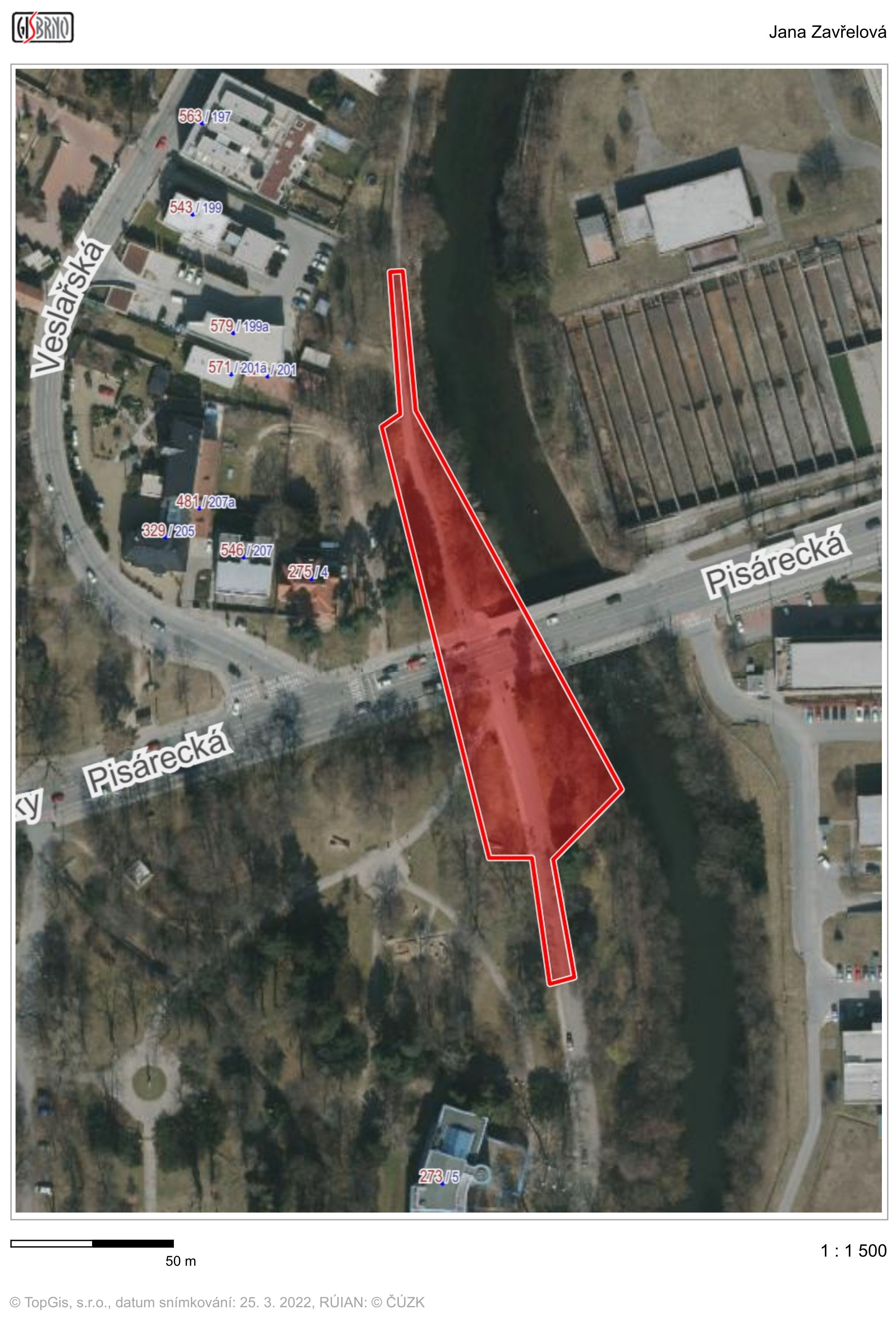 